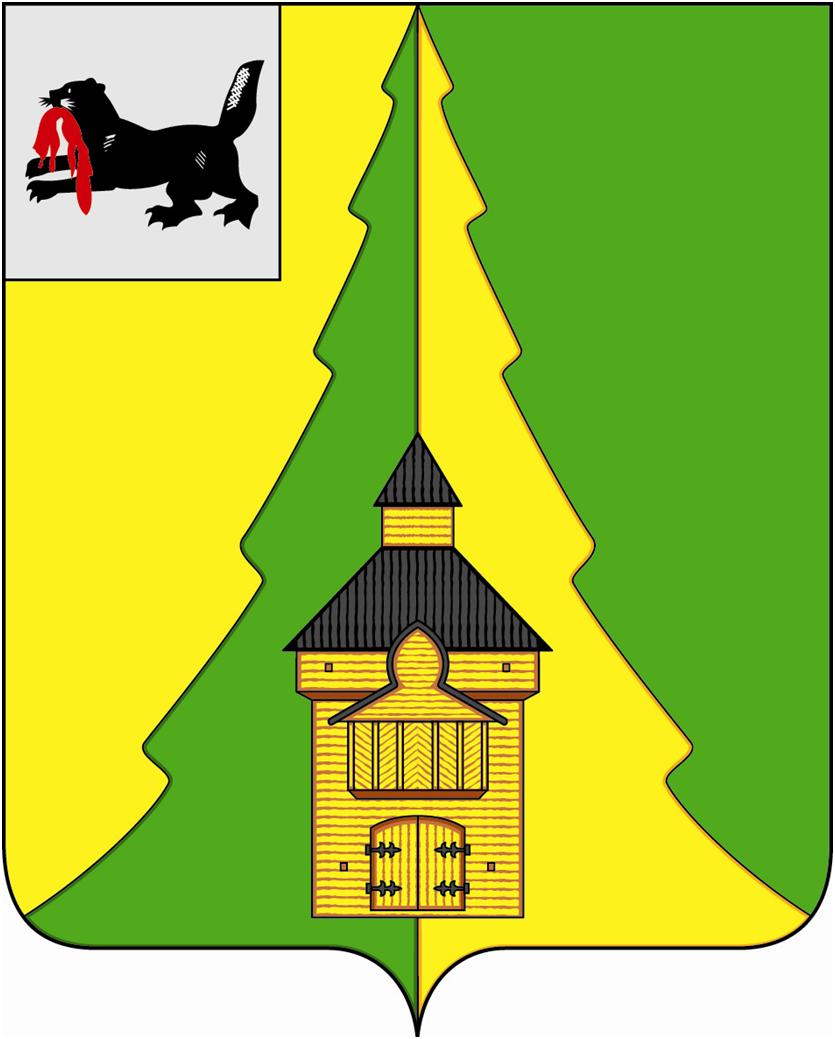 Российская ФедерацияИркутская областьНижнеилимский муниципальный районАДМИНИСТРАЦИЯПОСТАНОВЛЕНИЕОт «_06_» ___11__2020г. № 962г. Железногорск-ИлимскийВ соответствии с указом Губернатора Иркутской области от 6 ноября 2020 года № 317-уг «О внесении изменений в указ Губернатора Иркутской области от 12 октября 2020 года № 279-уг», руководствуясь решением протокола № 22 от 06.11.2020г. заседания межведомственного оперативного штаба по предотвращению завоза и распространения коронавирусной инфекции на территории Нижнеилимского района,ст. 47 Устава муниципального образования «Нижнеилимский район», администрация Нижнеилимского муниципального районаПОСТАНОВЛЯЕТ:Департаменту образования администрации Нижнеилимского муниципального района предусмотреть: 1.1. для 1, 2, 3, 4, 9, 10, 11 классов образовательных организаций Нижнелимского района осуществлять очный вариант обучения с условием обязательного соблюдения всех профилактических и противоэпидемиологических мерпо предотвращению завоза и распространения коронавирусной инфекции на территории Нижнеилимского района;1.2. для обучающихся 5, 6, 7, 8 классов образовательных организаций Нижнелимского района перевод на дистанционную форму обучения с 9.11.2020 года по 22.11.2020г.2. Настоящее постановление подлежит опубликованию в периодическом печатном издании «Вестник Думы и администрации Нижнеилимского муниципального района» и на официальном сайте муниципального образования «Нижнеилимский район».3. Контроль за исполнением данного постановления оставляю за собой.Мэррайона						М.С. РомановРассылка: в дело  2, ГО и ЧС, ДО.М.С. Киреева30779«Об организации обучения по образовательным программам общего образованияна территории Нижнеилимского муниципального районав период с 09.11.2020г. по 22.11.2020г.»